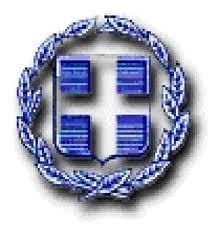 ΠΕΡΙΛΗΨΗ ΔΙΑΚΗΡΥΞΗΣ ΓΙΑ ΤΗΝ ΣΥΝΑΨΗ ΔΗΜΟΣΙΑΣ ΣΥΜΒΑΣΗΣ ΣΥΜΦΩΝΙΑΣ ΠΛΑΙΣΙΟΥ ΚΑΤΑ ΤΟ Ν. 4412/2016 (ΜΕ ΠΡΟΕΚΤΙΜΩΜΕΝΗ ΑΜΟΙΒΗ ΑΝΩ ΤΩΝ ΟΡΙΩΝ ΤΟΥ ΑΡΘΡΟΥ 5 του Ν.4412/2016) ΤΜΗΜΑ I: ΑΝΑΘΕΤΟΥΣΑ ΑΡΧΗI.1) ΕΠΩΝΥΜΙΑ, ΔΙΕΥΘΥΝΣΕΙΣ ΚΑΙ ΣΗΜΕΙΟ ΕΠΑΦΗΣΔΗΜΟΣ ΚΑΣΣΑΝΔΡΑΣ, Διεύθυνση: Δημαρχείο Κασσανδρείας, 630 77, Κασσανδρεία. Τηλέφωνο: 23743 50118, fax 23743 50109, διεύθυνση διαδικτύου: www.kassandra.gr, e-mail: teckas1@gmail.comΣημείο επαφής: Διεύθυνση Τεχνικών Υπηρεσιών και Περιβάλλοντος του Δήμου ΚΑΣΣΑΝΔΡΑΣ, αρμόδιος: κα Στυλιανίδου Ελισάβετ τηλ. 23743 50110, fax 23743 50109, e-mail: teckas1@gmail.com.Οι προσφορές αποστέλλονται στον Δήμο ΚΑΣΣΑΝΔΡΑΣ, Δ/νση Τεχνικών Υπηρεσιών & Περιβάλλοντος, Διεύθυνση: Δημαρχείο Κασσανδρείας, 630 77, Κασσανδρεία,  υπόψη της αρμόδιας επιτροπής διαγωνισμού.ΤΜΗΜΑ II: ΑΝΤΙΚΕΙΜΕΝΟ ΤΗΣ ΣΥΜΒΑΣΗΣII.1) ΠΕΡΙΓΡΑΦΗ: Ο τίτλος της Συμφωνίας -Πλαίσιο είναι: ΣΥΜΦΩΝΙΑ – ΠΛΑΙΣΙΟ ΜΕ ΤΙΤΛΟ «ΕΚΠΟΝΗΣΗ ΜΕΛΕΤΩΝ ΓΙΑ ΤΟΝ ΣΧΕΔΙΑΣΜΟ ΚΑΙ ΥΛΟΠΟΙΗΣΗ ΒΑΣΙΚΩΝ ΤΕΧΝΙΚΩΝ ΕΡΓΩΝ ΥΠΟΔΟΜΗΣ ΤΟΥ ΔΗΜΟΥ ΚΑΣΣΑΝΔΡΑΣ» και ο τόπος της παροχής ο ΔΗΜΟΣ ΚΑΣΣΑΝΔΡΑΣ. II.1.1. Σύντομη περιγραφή της Συμφωνίας – Πλαίσιο (κωδικός CPV: 71320000-7 Υπηρεσίες Εκπόνησης Τεχνικών Μελετών)Το τεχνικό αντικείμενο της παρούσας Συμφωνίας – Πλαίσιο ανά κατηγορία υποστηρικτικής μελέτης ορίζεται ως ακολούθως:Α. Μελέτες οδοποιίας.● Μελέτη νέων δημοτικών οδών ή/και μελέτη βελτίωσης υφιστάμενων δημοτικών οδών.● Κυκλοφοριακές μελέτες.Β. Μελέτες Λιμενικών Έργων.● Μελέτες αντιμετώπισης διάβρωσης ακτών.Γ. Υδραυλικές μελέτες.● Μελέτες οριοθέτησης και διευθέτησης ρεμάτων.● Μελέτες αποχέτευσης-αποστράγγισης οδών εντός ή εκτός αστικών περιοχών.Δ. Τοπογραφικές μελέτες.● Μελέτες έργων αστικού ή/και δημοτικού οδικού δικτύου.● Μελέτες οριοθέτησης και διευθέτησης ρεμάτων.● Μελέτες αντιμετώπισης διάβρωσης ακτών.● Μελέτες ενίσχυσης ή/και αποκατάστασης ή/και βελτίωσης φέροντος οργανισμού και θεμελίωσης δημόσιων/δημοτικών τεχνικών έργων υποδομής οι οποίες να περιλαμβάνουν ενόργανες μετρήσεις παρακολούθησης της εξέλιξης μετακινήσεων.Ε. Γεωτεχνικές μελέτες.● Μελέτες ενίσχυσης/ αποκατάστασης / βελτίωσης θεμελίωσης δημόσιων/δημοτικών τεχνικών έργων υποδομής.● Μελέτες ενίσχυσης/αποκατάστασης/υποθεμελίωσης λιμενικών υποδομών.● Μελέτες αντιμετώπισης διάβρωσης ακτών.● Μελέτες οριοθέτησης και διευθέτησης ρεμάτων.ΣΤ. Περιβαλλοντικές Μελέτες.● Μελέτες έργων διευθέτησης ρεμάτων.● Μελέτες αντιμετώπισης διάβρωσης ακτών.Η σύμβαση καλύπτεται από τη συμφωνία για τις δημόσιες συμβάσεις και δεν θα ληφθούν υπόψη εναλλακτικές προσφορές. Προεκτιμώμενη Αμοιβή Η  εκτιμώμενη αξία της σύμβασης ανέρχεται σε 502.796,77 € (χωρίς ΦΠΑ) και  περιλαμβάνει τις  προεκτιμώμενες αμοιβές των παρακάτω επιμέρους κατηγοριών μελετών: 100.000,00 €  για μελέτη κατηγορίας 10  34.782,61 €  για μελέτη κατηγορίας 11  86.956,52€   για μελέτη κατηγορίας 13  86.956,52€   για μελέτη κατηγορίας 16  91.304,35€   για μελέτη κατηγορίας 21  37.214,58 €  για μελέτη κατηγορίας 27και 65.582,19€ για απρόβλεπτες δαπάνες.Η ταξινόμηση της ως άνω Συμφωνίας Πλαισίου κατά CPV είναι ως εξής:Στον επιλεγέντα Ανάδοχο θα ανατεθούν δέκα (10) κατά μέγιστο επιμέρους συμβάσεις.Στο  Προσάρτημα  I  της Διακήρυξης αναγράφονται τα  άρθρα  Τιμολογίου  που  θα  εφαρμοστούν  για  τον  υπολογισμό  της  αμοιβής  των  επιμέρους συμβάσεων   της   Συμφωνίας   –   Πλαίσιο χωρίς ανάλυση σε μονάδες φυσικού αντικειμένου. Οι  μονάδες  φυσικού  αντικειμένου  και  τα  ποσοτικά  στοιχεία  θα  καθοριστούν  σε  κάθε επιμέρους σύμβαση και αναλόγως των αναγκών της Αναθέτουσας Αρχής.  Διάρκεια της Συμφωνίας - πλαίσιο: Σαράντα Οκτώ (48) μήνες από την υπογραφή του συμφωνητικού.  Οι  προθεσμίες  εκτέλεσης  των  επιμέρους  συμβάσεων  και  ο  χρόνος  έναρξης  της  κάθε προθεσμίας θα ορίζονται με το σχετικό ιδιωτικό συμφωνητικό. Οι οριζόμενες προθεσμίες θα είναι εύλογες, ήτοι ανάλογες των ποσοτήτων κάθε σύμβασης. Ο ανάδοχος υποχρεούται να εκτελέσει  τις  εργασίες  της  επιμέρους  σύμβασης  και  τυχόν  διαφωνία  του  σχετικά  με  την τιθέμενη προθεσμία επιλύεται κατά τα οριζόμενα στο άρθρο 198 του Ν. 4412/2016.Τμήμα ΙΙΙ Α: Νομικές, Οικονομικές και  Τεχνικές πληροφορίες: 1. Απαιτούμενες Εγγυήσεις Εγγύηση συμμετοχής : Δεν απαιτείται η κατάθεση εγγύησης συμμετοχής στην διαδικασία σύναψης συμφωνία πλαίσιο ( άρθρο 72 παρ. 1 περ. α, εδ. στ του Ν. 4412/2016) Εγγύηση καλής εκτέλεσης : Η εγγύηση καλής εκτέλεσης που θα καταθέσει ο ανάδοχος για την υπογραφή της σύμβασης ανέρχεται σε ποσοστό 0,50% επί της ολικής αξίας της Συμφωνίας – Πλαίσιο ή του τμήματος της συμφωνίας πλαίσιο, εκτός ΦΠΑ, η οποία θα αποδεσμεύεται ισόποσα και αναλόγως, κατ’ έτος, σε σχέση με το χρόνο συνολικής διάρκειας της συμφωνίας πλαίσιο. Προκειμένου να υπογραφεί η σύμβαση ο ανάδοχος μπορεί να υποχρεωθεί να καταθέσει εγγύηση καλής εκτέλεσης της σύμβασης αυτής, σύμφωνα με τα οριζόμενα στην περίπτωση 1.β’ του άρθρου 72 του Ν. 4412/2016.2. Κύριοι όροι χρηματοδότησης και πληρωμής.Η μελέτη θα χρηματοδοτηθεί από ίδιους πόρους του Δήμου ΚΑΣΣΑΝΔΡΑΣ και συγκεκριμένα από τον κωδικό Κ.Α. 30-7412.001. Η καταβολή της αμοιβής θα γίνει τμηματικά κατά τα οριζόμενα στο άρθρο 187 του Ν.4412/20163. Δικαίωμα συμμετοχής έχουν φυσικά ή νομικά πρόσωπα, ή ενώσεις αυτών. Οι ενώσεις οικονομικών φορέων συμμετέχουν υπό τους όρους των παρ. 2, 3 και 4 του άρθρου 19 και της παρ. 1 (σημ. γ-δ) του άρθρου 77  του Ν. 4412/2016. Δεν απαιτείται από τις εν λόγω ενώσεις να περιβληθούν συγκεκριμένη νομική μορφή για την υποβολή προσφοράς. Η ένωση  των φυσικών ή νομικών προσώπων μπορεί να αφορά στην ίδια ή σε διαφορετικές κατηγορίες μελετών. 4. Δεν τίθενται άλλοι ειδικοί όροι στους οποίους υπόκειται η εκτέλεση της Συμφωνίας - Πλαίσιο. Η σύναψη Δημόσιας Σύμβασης Συμφωνίας Πλαίσιο άνω των ορίων του άρθρου 5 του Ν. 4412/2016-Α147 υπόκειται στις διατάξεις του άρθρου 39 (παρ.10) του Ν. 4412/2016).ΙΙΙ Β. 1. Οι απαιτήσεις για την προσωπική κατάσταση των διαγωνιζομένων αναφέρονται στο άρθρο 18  του τεύχους της αναλυτικής Διακήρυξης. Τα απαιτούμενα δικαιολογητικά - αποδεικτικά έγγραφα για τη συμμετοχή στο διαγωνισμό αναφέρονται στο άρθρο 20.1 του τεύχους της αναλυτικής Διακήρυξης ενώ στο άρθρο 22.2 αναφέρονται τα απαιτούμενα δικαιολογητικά προσωπικής κατάστασης των διαγωνιζομένων.2. Στο διαγωνισμό καλούνται: (α) οι προσφέροντες που είναι εγκατεστημένοι στην Ελλάδα προσκομίζουν Πτυχίο Μελετητή ή Γραφείων Μελετών  για τις αντίστοιχες κατηγορίες μελετών, ως εξής: στην κατηγορία μελέτης 10, πτυχία τάξεων Α' και άνω στην κατηγορία μελέτης 11, πτυχία τάξεων Α' και άνωστην κατηγορία μελέτης 13, πτυχία τάξεων Α' και άνωστην κατηγορία μελέτης 16, πτυχία τάξεων Α' και άνωστην κατηγορία μελέτης 21, πτυχία τάξεων Α' και άνωστην κατηγορία μελέτης 27, πτυχία τάξεων Α' και άνω(β) Οι προσφέροντες που είναι εγκατεστημένοι  σε λοιπά κράτη μέλη της Ευρωπαϊκής Ένωσης προσκομίζουν τις δηλώσεις και πιστοποιητικά που περιγράφονται στο Παράρτημα XI του Προσαρτήματος Α΄ του Ν. 4412/2016. (γ) Οι προσφέροντες που είναι εγκατεστημένοι σε κράτος μέλος του Ευρωπαϊκού Οικονομικού Χώρου (Ε.Ο.Χ) ή σε τρίτες χώρες που έχουν υπογράψει και κυρώσει τη ΣΔΣ, στο βαθμό που η υπό ανάθεση δημόσια σύμβαση καλύπτεται από τα Παραρτήματα 1, 2, 4 και 5 και τις γενικές σημειώσεις του σχετικού με την Ένωση Προσαρτήματος I της ως άνω Συμφωνίας, ή σε τρίτες χώρες που δεν εμπίπτουν στην προηγούμενη  περίπτωση και έχουν συνάψει διμερείς ή πολυμερείς συμφωνίες με την Ένωση σε θέματα διαδικασιών ανάθεσης δημοσίων συμβάσεων,  προσκομίζουν πιστοποιητικό αντίστοιχου επαγγελματικού ή εμπορικού μητρώου. Στην περίπτωση που χώρα δεν τηρεί τέτοιο μητρώο, το έγγραφο ή το πιστοποιητικό μπορεί να αντικαθίσταται από ένορκη βεβαίωση ή, στα κράτη - μέλη ή στις χώρες όπου δεν προβλέπεται ένορκη βεβαίωση, από υπεύθυνη δήλωση του ενδιαφερομένου ενώπιον αρμόδιας δικαστικής ή διοικητικής αρχής, συμβολαιογράφου ή αρμόδιου επαγγελματικού ή εμπορικού οργανισμού της χώρας καταγωγής ή της χώρας όπου είναι εγκατεστημένος ο οικονομικός φορέας ότι δεν τηρείται τέτοιο μητρώο και ότι ασκεί τη δραστηριότητα του άρθρου 17.1 της αναλυτικής Διακήρυξης.3. Κάθε διαγωνιζόμενος απαιτείται να καλύπτει συνολικά τις απαιτήσεις των παρ. 1 και 2. Κάθε μέλος ένωσης απαιτείται να εμπίπτει σε μία από τις περιπτώσεις της παρ. 2 και να συμμετέχει σε ένα και μόνο διαγωνιζόμενο σχήμα, επί ποινή αποκλεισμού της ένωσης στην οποία μετέχει. Η ένωση  των φυσικών ή νομικών προσώπων μπορεί να αφορά στην ίδια ή σε διαφορετικές κατηγορίες μελετών.4. Κάθε διαγωνιζόμενος πρέπει να διαθέτει: (α) 1. Για κατηγορία μελετών 10: «Συγκοινωνιακές Μελέτες», απαιτείται τουλάχιστον ένας μελετητής τετραετούς εμπειρίας 2. Για κατηγορία μελετών 11: «Μελέτες Λιμενικών Έργων», απαιτείται τουλάχιστον ένας μελετητής τετραετούς εμπειρίας3. Για κατηγορία μελετών 13: «Υδραυλικές Μελέτες», απαιτείται τουλάχιστον ένας μελετητής τετραετούς εμπειρίας4.  Για κατηγορία μελετών 16: «Τοπογραφικές Μελέτες», απαιτείται τουλάχιστον ένας μελετητής τετραετούς εμπειρίας5. Για κατηγορία μελετών 21: «Γεωτεχνικές Μελέτες και Έρευνες», απαιτείται τουλάχιστον ένας μελετητής τετραετούς εμπειρίας 6. Για κατηγορία μελετών 27: «Περιβαλλοντικές Μελέτες», απαιτείται τουλάχιστον ένας μελετητής τετραετούς εμπειρία (β) εμπειρία σε εκπόνηση παρόμοιων με την υπό ανάθεση μελετών, οι οποίες εκτελέσθηκαν κατά την τελευταία 5ετία, σύμφωνα με την παράγραφο 19.3(β) της Διακήρυξης.ΤΜΗΜΑ IV Α. ΔΙΑΔΙΚΑΣΙΑ.Ο διαγωνισμός θα ανατεθεί με ανοικτή διαδικασία και κριτήριο ανάθεσης εκείνο της «πλέον συμφέρουσας από οικονομική άποψη προσφοράς», βάσει βέλτιστης σχέσης ποιότητας – τιμής με τα ακόλουθα κριτήρια:Tεχνική Προσφορά (βαρύτητα 75%)Τα κριτήρια βαθμολόγησης της τεχνικής προσφοράς είναι:1. Ο βαθμός κατανόησης του αντικειμένου και των στόχων της προς εκπόνησης μελέτης (βαρύτητα 35%)2. Η πληρότητα και αξιοπιστία της μεθοδολογίας εκπόνησης της μελέτης (βαρύτητα 35%)3. Η οργάνωση του οικονομικού φορέα (βαρύτητα 30%)Οικονομική προσφορά (βαρύτητα 25%)Β. Όροι για την παραλαβή των τευχών του διαγωνισμού: 1. Τα έγγραφα της σύμβασης διατίθενται από τις 14-06-2017 στα γραφεία της Δ/νσης Τεχνικών Υπηρεσιών & Περιβάλλοντος Δήμου Κασσάνδρας, Δημαρχείο Κασσανδρείας, Πληροφορίες ΣΤΥΛΙΑΝΙΔΟΥ ΕΛΙΣΑΒΕΤ τηλ. 23743-50110. Το Ευρωπαϊκό Ενιαίο Έγγραφο Προμήθειας διατίθεται   από την ιστοσελίδα  www.kassandra.gr.2. Προθεσμία υποβολής προσφορών είναι η Δευτέρα 24-07-2017 και ώρα 10:00, κατά την οποία θα ανοιχτούν οι προσφορές σε δημόσια συνεδρίαση της Επιτροπής Διαγωνισμού. Τα έντυπα των προσφορών πρέπει να είναι συνταγμένα στην ελληνική γλώσσα. 3. Απαιτούμενος χρόνος ισχύος προσφορών τουλάχιστον 13 μήνες. ΤΜΗΜΑ V: ΣΥΜΠΛΗΡΩΜΑΤΙΚΕΣ ΠΛΗΡΟΦΟΡΙΕΣΠροδικαστικές προσφυγές, κατατίθενται στην αρχή που διεξάγει το διαγωνισμό ήτοι στην Οικονομική Επιτροπή Δήμου ΚΑΣΣΑΝΔΡΑΣ, από την οποία μπορούν επίσης να ληφθούν σχετικές πληροφορίες, σύμφωνα με τις διατάξεις των άρθρων 360-367 του Ν.4412/2016. ΕΛΛΗΝΙΚΗ ΔΗΜΟΚΡΑΤΙΑΚασσάνδρεια 07-06-2017ΝΟΜΟΣ ΧΑΛΚΙΔΙΚΗΣ Αρ.Πρωτ.     10198/2017ΔΗΜΟΣ ΚΑΣΣΑΝΔΡΑΣΑρ.Μελέτης :      70/2017Κωδικός CPVΠεριγραφή CPV71320000-7Υπηρεσίες εκπόνησης τεχνικών μελετών